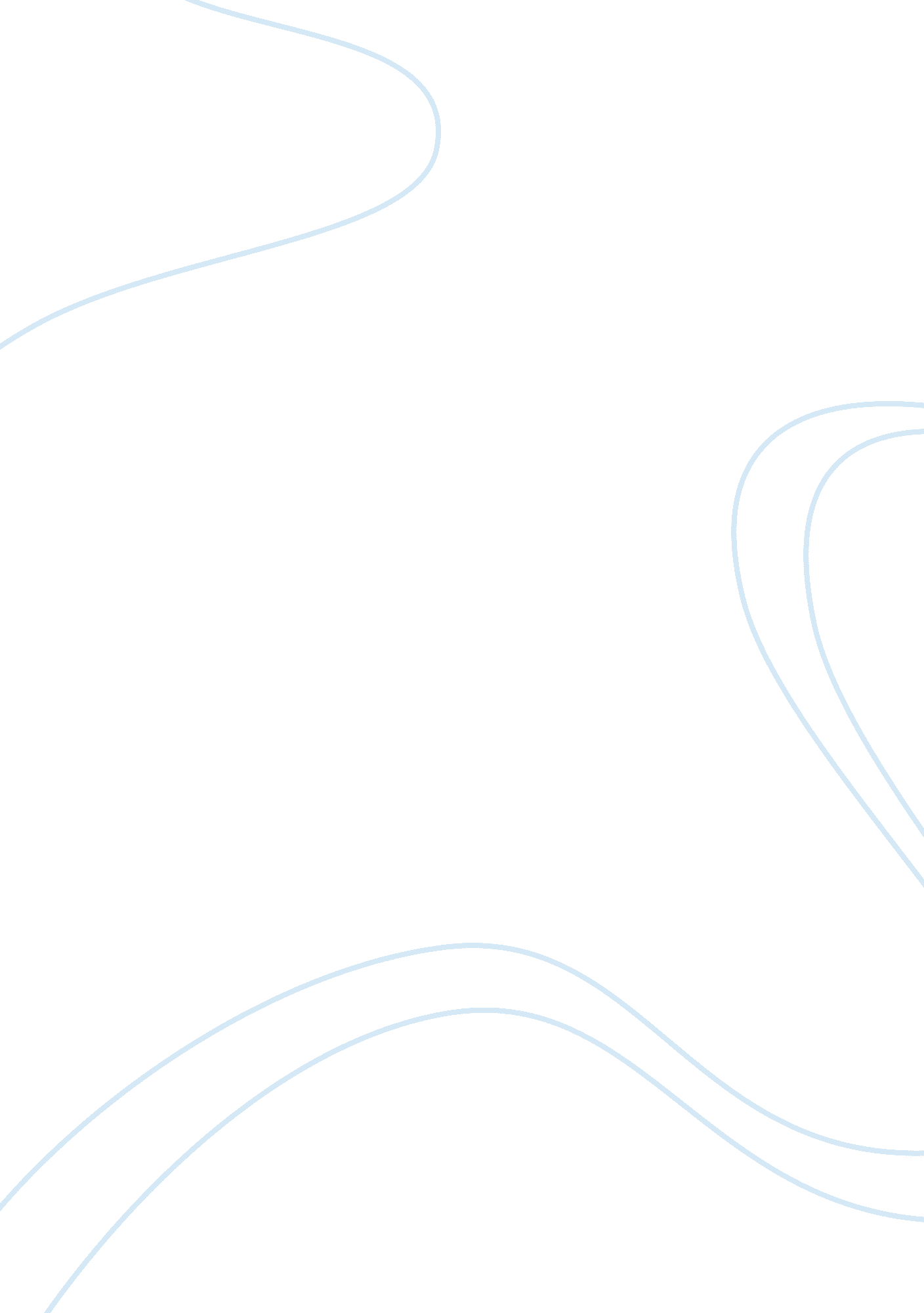 Visual material techniquesEducation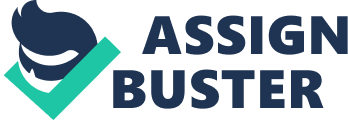 Argumentative essays set out to make and prove a point or opinion through the use of evidence other supporting arguments, as well as a counterargument so that the reader may understand what the argument consists of. If visual materials were to replace even a small portion of writing, the reader will end up missing out on a vital point, crucial evidence, or the closing thoughts and statements. 
As aforementioned, images have the possibility of increasing the purpose or the points of written text, though when it comes to argumentative essays, the text should be what outshines the images. Only so much can be explained by an image, and when it comes to an argumentative essay, very few things can actually be conveyed, such as the concluding idea, a graphic of one of the points, or a chart showing how many people agree or disagree with a certain position. When an image is put in place of text, the reader only sees what is within the picture. They will be unaware of the little details and the finer points behind those images unless the writer explains them - using text. The words in an argumentative essay are what really and thoroughly explain every aspect of the argument, helping the reader to understand and avoid confusion as they try to grasp what the argument is about. 